They will face each other for the first time in history in any type of competition. It will be the 4th Concacaf League match between a Canadian club vs one from Honduras.Forge FC faced Opponents from Honduras on 3 occasions: 1-0 victory against Olimpia (Christopher Nanco) and 4-1 defeat vs. Olimpia (Jonathan Ferrari, Deybi Flores, Júnior Lacayo and Jerry Bengtson; David Choiniere) in the 2019 Knockout Stage and defeat 1-0 vs. Marathón (Edwin Solano) in the Repechage match to qualify for the 2021 Scotiabank Concacaf Champions League.It will be the 5th Concacaf League game at Tim Hortons Field in Hamilton.Forge is undefeated in 4 games (3W-1T):  2-1 vs Antigua -SLV- (Daniel Krutzen and David Choiniere; Edgar Pacheco) in the Preliminary Round 2019, 1-0 vs Olimpia -HON- (Christopher Nanco) in R16 2019, 0-0 vs. CAI -PAN- in R16 2021 and 3-0 vs Santos -CRC- (Omar Browne, Molham Babouli and Joshua Navarro) in QF 2021.PARTICIPATIONS: 3 (2019, 2020 and 2021). BEST RESULT:  2021 Semi-Finals.RECORD IN SCL:  GP-14 W-7 T-4 L-3 (GF-20 GC-15). 59.5% effectiveness.TOP SCORERS IN SCL HISTORY: David Choiniere (CAN) and Molham Babouli (CAN) with 4 goals and Daniel Krutzen (BEL) with 3.Forge FC is the team with the most goals scored  in the SCL 2021  (8) and has the highest percentage of efficiency in shots (26.2%).ASSISTS:  Molham Babouli (CAN) with 3, Joshua Navarro (CRC) and Tristan Borges (CAN) with 2. Forge FC is the team with the most assists in the SCL 2021 with (10)TOP SCORERS BY YEAR:  David Choiniere (CAN) 2 goals in 2019, Daniel Krutzen (BEL) 2 in 2020; Molham Babouli (CAN) 3 in 2021.PLAYERS WITH THE MOST APPEARANCES: Triston Henry (CAN) with 14 matches, Dominic Samuel (CAN), Kyle Bekker (CAN) and David Choiniere (CAN) 13 games,Daniël Kritzen, Kwame Awuah and Alexander Achinioti-Jönsson.YOUNGEST SCORER: Joshua Navarro (CRC) with 22 years, 5 months and 7 days in the  2-2 vs. FAS draw in the Preliminary Round (18/AUG/2021).  OLDEST SCORER:  Kyle Bekker (CAN) with 31 years, 1 month and 19 days in the 3-1 vs. Santos defeat in the first leg of QF (20/OCT/2021).FASTEST GOAL: Christopher Nanco at 3 minutes with 19 seconds in the 1-0 victory over Olimpia in the knockout stages  (22/AUG/2019).TOTAL SAVES  IN SCL:  (37). GOALKEEPERS:  Triston Henry (CAN) 37.SAVES IN SCL 2021:  (15). GOALKEEPERS:  Triston Henry (CAN) 15.PENALTY DEFINITIONS: (1).  WON:  0. LOST:  1.Lost 4-2 vs. Arcahaie in the QF of SCL 2020 after drawing 1-1 in regulation time single match  at the  Estadio Olímpico Félix Sánchez (1/DEC/2020).Forge FC has scored in 11 games, 3 matches in which he could not score goals, 5 Clean sheets, 9 matches with goals conceded, 2  draws (0-0) and 1 comeback of 14 matches in CONCACAF League  (2-1 vs. Antigua in the first leg of the Preliminary Phase of the 2019 edition).  Record in first legs:  5 GP 3W-1T-1L (66.7% efficiency).  TOP PLAYERS:Molham Babouli (CAN). He has scored  (3)  goals in the SCL 2021 and has  2 assists and is the Forge player with the most shots (9) in 220 minutes. The STRIKER born in  the United Arab Emirates with Canadian nationality  has scored  4 goals  in  8 years  inbetween  (2020 and 2021).Tristan Borges (CAN). The 23-year-oldhas scored  1 goal, 6 shots and 2 assists in 314 minutes  at SCL 2021. He has played in  8  matches  in the Concacaf League (between 2020 and 2021).Omar Browne (PAN). He has played 14  matches in Concacaf club tournaments (including SCL and SCCL with Sporting San Miguelito -PAN-, CAI -PAN- San Carlos -CRC- and Forge -CAN-). He has scored  1 goal and 1 assist in 2021.Alexander Achinioti-Jonsson (SUE). He is the Forge FC outfield player with the most minutes played in the  SCL 2021  (576'). Heis the player with the most passes  (294) and  recovered balls  (15). He has played  12  matches  in  the  SCL (2 in 2019, 4 in 2020 and 6 in 2021).APPEARANCES: 4 (2018, 2019, 2020 and 2021). BEST RESULT:  Runner-up in 2018 and 2019.RECORD IN THE SCL:  GP-24 W-12 T-8 L-4 (GF-34 GA-20). 61.1% effectiveness.TOP SCORERS IN THE HISTORY OF SCL: Kevin López (HON)  (7) ,  Rubilio Castillo (HON), Juan Pablo Montes (HON) and Roberto Moreira Aldana (PAR) with 5 goals.SCORERS IN SF:  Juan Pablo Montes (HON)  (3), Marcelo Estigarribia (ARG), Marco Tulio Vega (HON) and Kevin López (HON)  1 goal c / u.ASSISTS:  Matías Galvaliz (ARG)  (6)  -is the leader ofassists in the history of the Concacaf League -,  Kevin López (HON) 4.ASSISTS  IN SF:  Omar Elvir (HON) and Matías Galvaliz (ARG)  (2) each, Wilmer Crisanto (HON) and Roberto Moreira Aldana (PAR)  1 each.TOP SCORERS BY YEAR:  Rubilio Castillo (HON) 5 in 2018, Juan Pablo Montes (HON) 2 in 2019, Matías Galvaliz (ARG) and Kevin López (HON) 2 in 2020, Kevin López (HON) and Roberto Moreira Aldana (PAR) 2 in 2021.PLAYERS WITH MOST PRESENCES: Kevin López (HON) with 24  matches,Jonathan Rougier (ARG) (22),Walter Martínez (HON) (21),Roberto MoreiraAldana (PAR) and Matías Galvalíz (ARG) with   (20)  matches.HAT TRICKS: 0 BRACES (5): Juan Pablo Montes (HON) vs. Portmore United in QF 2018, Rubilio Castillo (HON) vs. Portmore United in QF 2018, Rubilio Castillo (HON) vs. Herediano in the 2018 Final (the club's fastest in SCL with 12 minutes), Kevin Lopez (HON) vs. Universitario in R16 of 2021 and Roberto Moreira Aldana (PAR) vs. Motagua vs. Marathón in QF 2021.YOUNGEST SCORER: Denil Maldonado (HON) with 21 years, 2 months and 26 days in the triumph (1-2) vs. Managua in the knockout stages   (21/AUG/2019).OLDEST SCORER:  Gonzalo Klusener (ARG) with 38 years in the win (2-0)  vs.  CD  Marathon    QF first leg (21/OCT,2021). The striker marked his 38th birthday.FASTEST GOAL: Juan Pablo Montes at 3 minutes with 25 seconds in the tie(1-1)  vs. Alianza FC in the Semifinals (24/OCT/2019). TYPES OF GOALS IN HISTORY: 20 of play, 9 of head, 4 of penalty and 1 own goal (has not  scored  goals of free kick).TOTAL SAVES: (60). GOALKEEPERS:  Jonathan Rougier (ARG) with 57 and Marlon Licona (HON) with 3.Jonathan Rougier is the goalkeeper with the most saves in SCL history with  (57). He was decisive in Motagua's victories in penalty kicks. Saved 1 penalty in the historical definition (15-14) vs. Comunicaciones in the 2020 Preliminary Round, and 2 vs. Alianza in the 2020 knockout stages.  He had 4 saves vs. Marathón in the first leg in the 2021 quarterfinals. SAVES IN SCL 2021: (13). GOALKEEPERS:  Marlon Licona (HON) with 3 and Jonathan Rougier (ARG) with 10.PENALTY DEFINITIONS: (3).  WON:  2. LOST:  1.He won 2 of the 3 series from the penalty spot. Win  (15-14)  vs. Comunicaciones in the Preliminary Round of the 2020 edition after drawing (2-2) in regulation time.  Victory (4-3)  vs Alianza in the  2020 knockout stages and lost (4-2)  vs. Alianza   Real Estelí  after drawing (2-2) in the Repechage  for the  SCCL 2021 at the National  Stadium.FC Motagua has scored goals in 19 games, 5 matches in which he could not score goals, 11 clean sheets, 13 games with goals conceded, 2  draws (0-0) and no comeback in  the SCL.  Motagua is the team with the most goals scored in the SCL (19) and shares the record with  CD Olimpia with the most games without scoring goals (5). It overcame Olimpia and placed at the top of  matches with the most  undefeated hurdles in the history of the CONCACAF League (11).It is the team with the most matches tied in Liga Concacaf  (8).Record in the   first legs:  10 GP 5W-2T-3L (56.7% efficiency).TOP PLAYERSKevin Lopez (HON).  (7 goals) is FC Motagua's top scorer in the SCL. He is the player with the most matches played in  the history of the  SCL (24). Lopez was runner-up in  2018 and 2019. In 2021, he has  1 assist and 2  goals scored and  5 shots.Marco Tulio Vega (HON). He has played  15 matches in Concacaf club tournaments  (including SCL and SCCL with  FC  Motagua and  CD  Marathón). His only international goal  was scored in the  Semifinals  of  2019 vs. Alianza FC -SLV-.Omar Elvir (HON). He has played  (383) minutes in the SCL 2021. The 32-year-old midfielder  has  25 international caps for Motagua (17 in SCL and 8 in    SCCL). He was a key piece in the two Semifinals (2018 vs. Tauro -PAN- and 2019 vs. Alianza FC -SLV-)  with 2 assists.Roberto Moreira (PAR). He scored  2 goals (vs. Marathón). The Paraguayan striker has scored (5)  goals  in 20 appearances  in the  SCL and was an important piece in the semifinals of  2018  vs.  Tauro -PAN-  scoring  1 goal and 1 assist.  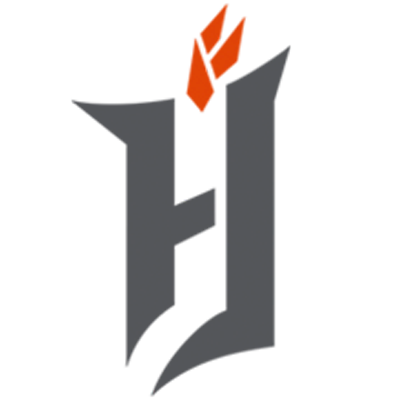 FORGE FC(CAN)SEMIFINALFC MOTAGUA(HON)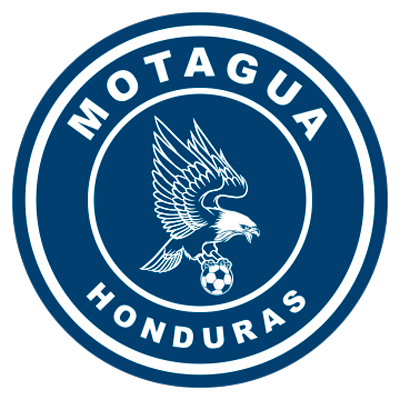 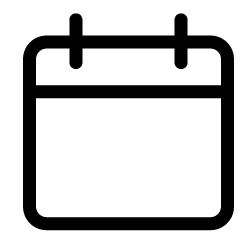 NOVEMBER 24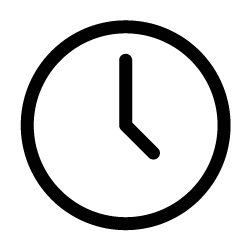 8 PM ET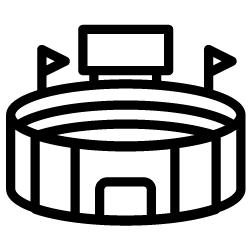 TIM HORTONS FIELDFORGE FC vs. FC MOTAGUA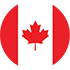 FORGE  FC (CAN)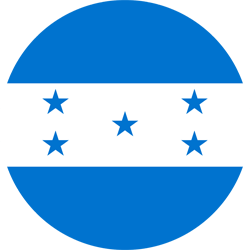 MOTAGUA (HON)